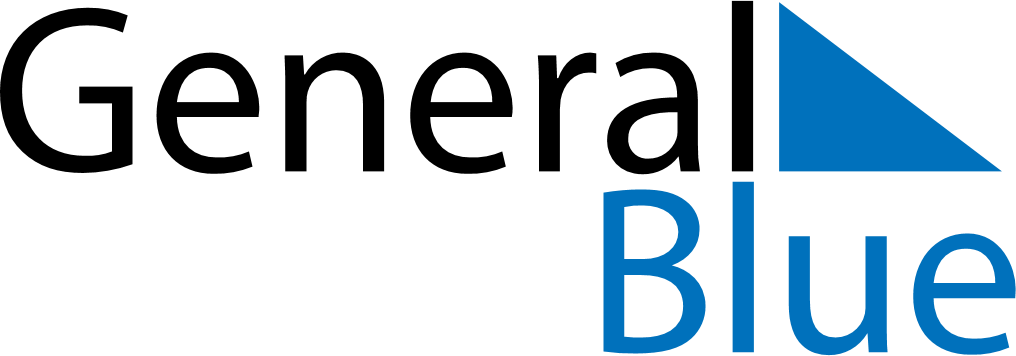 May 2021May 2021May 2021ChileChileMONTUEWEDTHUFRISATSUN12Labour Day34567891011121314151617181920212223Navy Day2425262728293031